Mardi 17 mars :En rituels, chaque jour je vous demanderai de faire la date avec votre enfant (hier, aujourd’hui, demain  repérage dans le calendrier)  voir pièces jointes.Cette semaine je vous invite à travailler sur le thème du cirque et du carnaval. Du travail avait déjà été donné vendredi soir pour occuper votre enfant du moins le lundi en attendant de réfléchir à la mise en place.N’oubliez pas de m’envoyer des photos ou me poser des questions.Il est important de maintenir un certain rythme sans pour autant travailler les 6h comme à l’école. Si vous désirez des activités supplémentaires n’hésitez pas à me demander car je ne veux pas surcharger de travail non plus mais je peux proposer sans problème car je sais que beaucoup sont demandeurs.Je vous propose une petite comptine pour mettre un peu de gaieté chez vous, je sais qu’ils adorent ces comptines assez rythmées https://www.youtube.com/watch?v=HPkXaykgbqMVoici une histoire audio à écouter : le carnaval de Clotaire https://www.youtube.com/watch?v=dIwtsyu_HwQDes activités de maths seront jointes également (je vous conseille de les mettre sous pochette plastique quand cela est possible pour permettre à vos enfants de recommencer s’ils n’y arrivent pas lors du premier essai)Un petit coloriage d’Arlequin à réaliser en utilisant des couleurs différentes sans dépasser et sans laisser de blancs.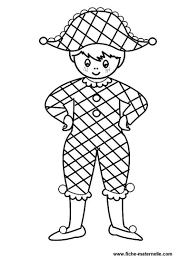 Voici différents mémos qui pourront vous servir dans les différentes activités proposées, c’est à conserver précieusement.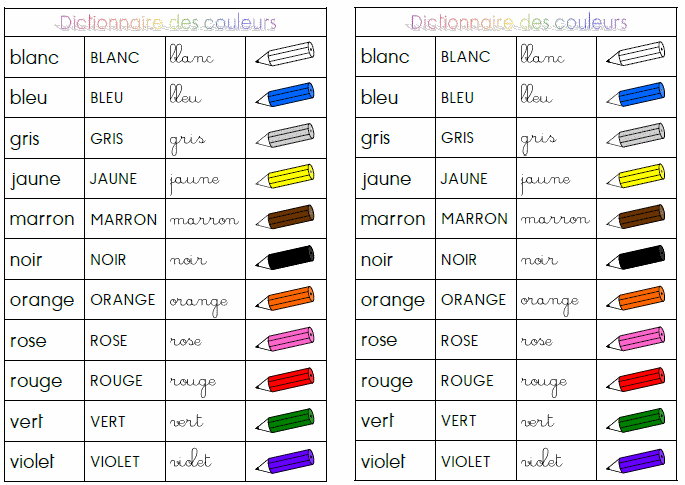 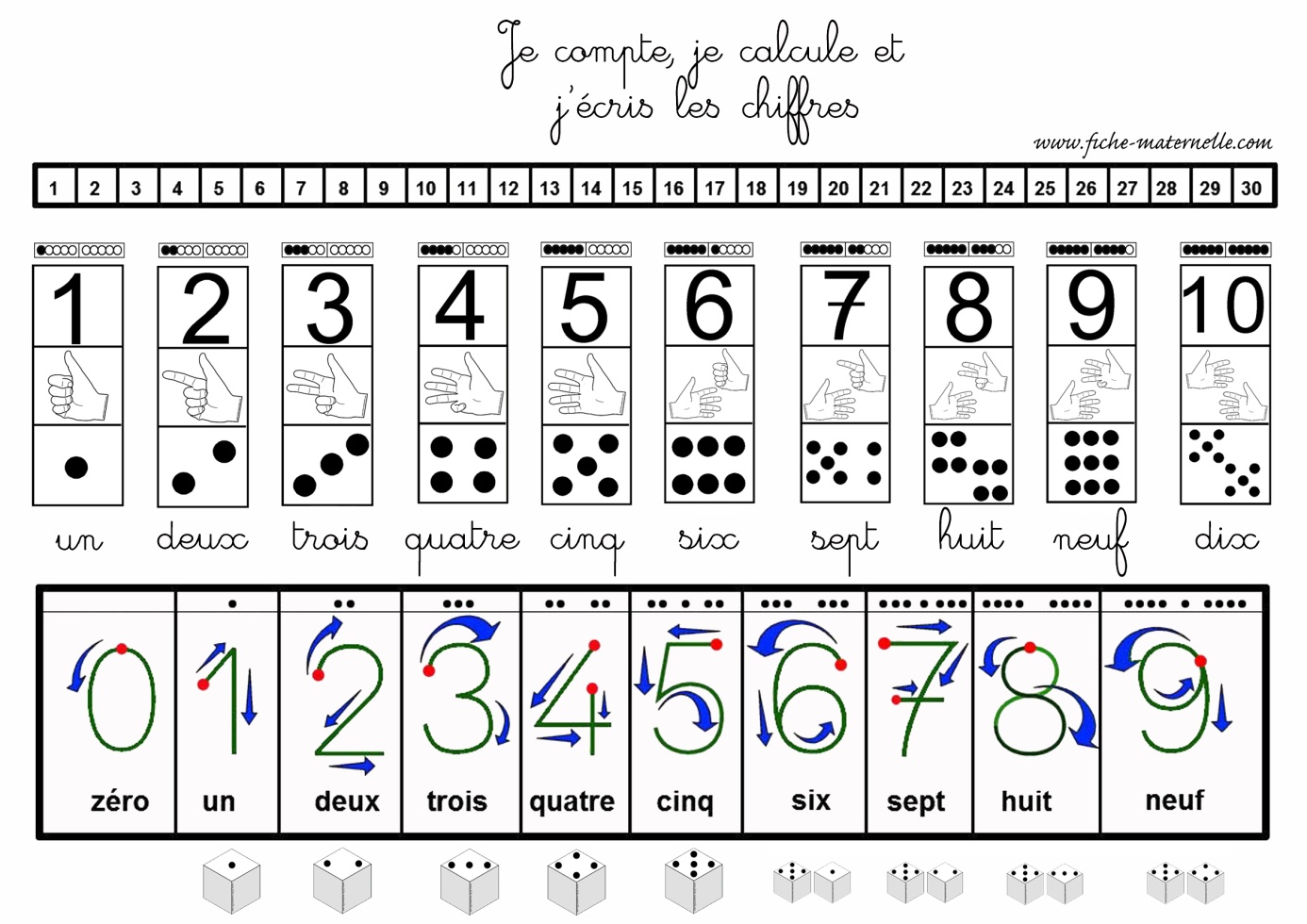 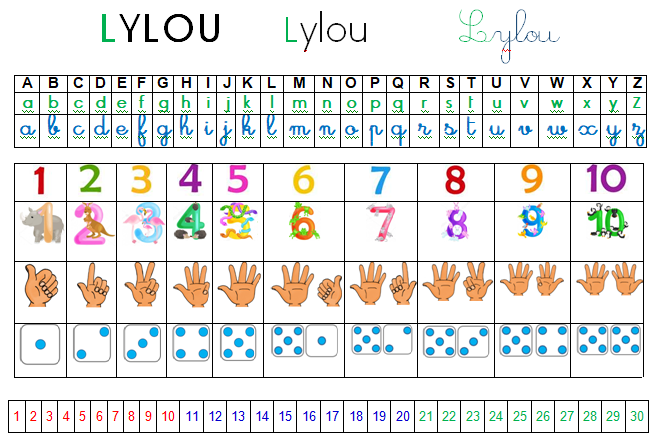 